Velkommen på kurs!Med vennlig hilsenUtdanningsforbundet Møre og Romsdal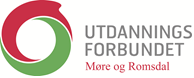 Vår dato17.03.2023Deres datoVår referanseVår saksbehandlerNESAvdelingDeres referanseArkivkodeDirekte telefonTilLokallageneInnkalling til kurs i Utdanningsforbundet Møre og RomsdalI samsvar med plan for tillitsvalgtopplæring 2023, kaller vi inn tilKurs  415/23- Nettverkskurs Spekter HelseStedFylkeslaget sine kontorer, ÅlesundLangelandsveien 26018 ÅlesundFylkeslaget sine kontorer, ÅlesundLangelandsveien 26018 ÅlesundTidDato: 15.05.23Kursstart: 10.00Kursslutt: 14.00MålgruppeTillitsvalgte Spekter HelseTillitsvalgte Spekter HelseTemaÅrets lønnsoppgjør, forberedelser til evt. lokale forhandlinger, Tillitsvalgtrollen som pedagog og i Helseforetaket, Aktuelt fra kontaktforum FAS.Årets lønnsoppgjør, forberedelser til evt. lokale forhandlinger, Tillitsvalgtrollen som pedagog og i Helseforetaket, Aktuelt fra kontaktforum FAS.Påmelding Påmelding gjennom epost mottatt på mail. Påmeldingsfrist:31.03.23Påmelding gjennom epost mottatt på mail. Påmeldingsfrist:31.03.23PermisjonVi viser til: Hovedavtalen med KS, Del B § 3-6, hovedavtalen i PBL § 5.2 Hovedavtalen i SPEKTER-området § 26, hovedavtalen i Virke § 6-7, hovedavtalen i staten §34 og hovedavtalen i KA del B § 9-3hVi viser til: Hovedavtalen med KS, Del B § 3-6, hovedavtalen i PBL § 5.2 Hovedavtalen i SPEKTER-området § 26, hovedavtalen i Virke § 6-7, hovedavtalen i staten §34 og hovedavtalen i KA del B § 9-3hSpørsmål/kontaktRing 23 13 87 00/23 13 87 10 eller send mail til moreogromsdal@utdanningsforbundet.no Ring 23 13 87 00/23 13 87 10 eller send mail til moreogromsdal@utdanningsforbundet.no Gerd Botn BrattlifylkeslederNils Erling SkarsethkursansvarligEivor Sæthersekretær